 «Зачем читать детям книги?»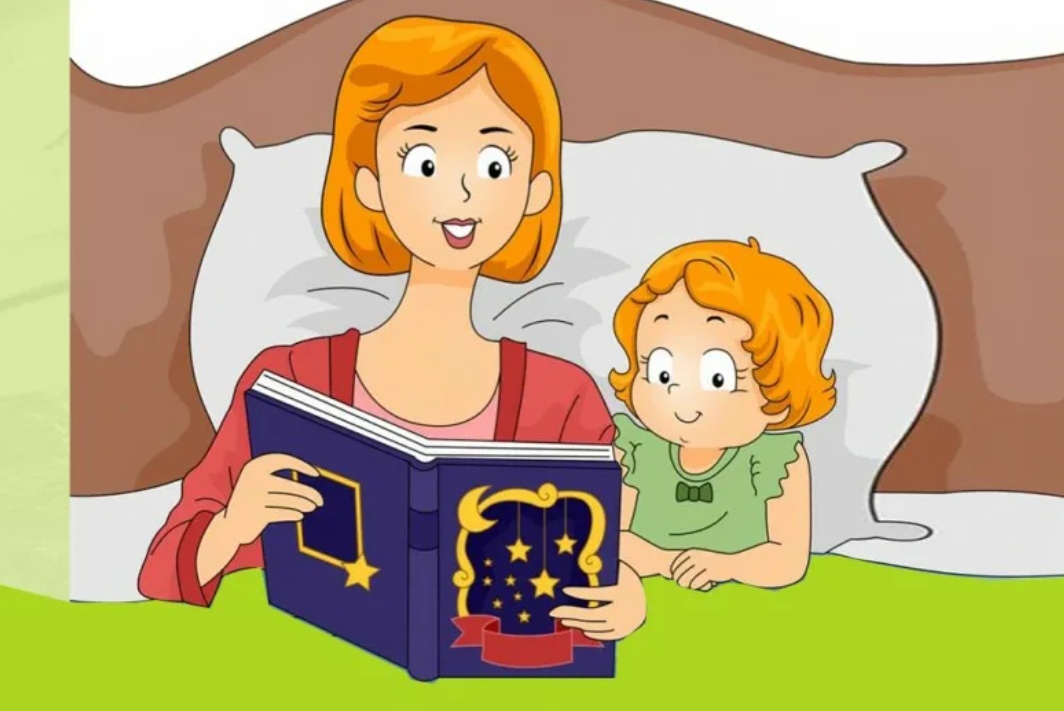     Дети имеют огромную потребность, чтобы родители читали им вслух. Для благополучного развития ребенка семейное чтение очень значимо, и не только пока ребенок сам не умеет читать, но и в более позднем возрасте. Дети с нетерпением ждут, когда же у мамы или папы найдется для них время.   Чтобы ребенок рос психически здоровым, ему необходимо полноценное общение с родителями, личностное общение, когда внимание уделяется ему полностью И совместное чтение дает такую возможность.   Значение книг для ребенка очень велико. Книги служат для того, чтоб расширять представление ребенка о мире, знакомить его с вещами, природой, всем, что его окружает.   Именно родители читают ребенку его первые книги, оказывают влияние на формирование его предпочтений и читательских вкусов.   Читать нужно вместе с ребенком: берите книгу, садитесь рядом и читайте. Когда систематически книги читаются вслух, то со временем ребенок начинает понимать структуру произведения: где начало и конец произведения, как развивается сюжет. У ребенка развивается логическое мышление. Благодаря чтению ребенок учится правильно составлять предложения, его словарный запас расширяется, развивается воображение. Кроме того, у ребенка формируется умение слушать, а это очень важное качество.   Опыт показывает, что те дети, которым читали книги в детстве, рассказывали сказки, став взрослыми, много читают. Чтение помогает ребенку лучше узнать родной язык, развивает фантазию.   Считается, что читать не любят именно те дети, в семьях которых не было традиции чтения вслух. Плохо так же, когда ребенка заставляют читать в раннем детстве, ожидают от него больших успехов, это может отбить охоту у ребенка к чтению. Не отказывайте ребенку, когда он просит послушать, как он сам читает.Аспекты развития ребенка затрагивающиеся в процессе совместного чтения?Удовлетворение потребности в безопасности  Когда ребенок сидит на коленях у мамы или папы (или рядом с родителем, прижавшись к нему) во время чтения книги, у него создается ощущение близости, защищенности и безопасности. Создается единое пространство, чувство сопричастности. Такие моменты имеют сильное влияние на формирование комфортного ощущения мира.   Чувство ценности и значимости своего «Я» и своих интересовКогда родители читают то, что интересно ребенку и готовы обсуждать с ним значимые для него темы, стремятся как можно лучше понять его взгляды, у ребенка формируется представление о себе как о значимой личности, чьи потребности и интересы важны (так как им уделяют внимание такие важные люди – родители).Формирование ценностей   Книга влияет на нравственные идеалы ребенка, формируя его ценности. Герои книг совершают различные поступки, переживают разные жизненные ситуации, созвучные с миром ребенка или неизвестные ему. На примерах ситуаций, в которые попадают герои книг, ребенок учится понимать, что такое добро и зло, дружба и предательство, сочувствие, долг, честь. И задача родителей помочь увидеть отражение этих ценностей в жизни ребенка.Отреагирование значимых переживаний   Книга – это и средство отреагирования (разрядки) переживаний, болезненных или пугающих ребенка, с которыми не всегда есть возможность совладать в привычной ситуации. Ребенок совместно с героем переживает его неудачи и победы, преодолевает страхи и трудности на пути к поставленной цели. Тем самым освобождаясь от своих собственных страхов и негативных переживаний. Именно поэтому ребенок может много раз перечитывать какой-то сюжет (или книгу целиком), если это созвучно его жизненной ситуации. Ребенок еще и еще раз переживает то, с чем он пока не может справиться в реальности.Обучение новым или необходимым моделям поведения   Через книгу ребенок воспринимает различные модели поведения (как дружить, как добиваться цели, как решать конфликты), которые могут быть эффективны в различных жизненных ситуациях. Наибольший эффект может быть достигнут, если чтение дополняется также совместным обсуждением, кто и что вынес для себя, что понравилось, что было близко, напугало, позабавило. Родители могут помочь ребенку увидеть аналогии прочитанного с его собственной жизнью.   Как правило, в семьях, где родители часто и много читают детям, существует гармоничная, доброжелательная атмосфера. Чтение книг родителями своему ребенку можно рассматривать как показатель благополучной семьи, в таких семьях низкий уровень насилия и семейной дисгармонии.Как правильно читать детям.   Дети  любят семейные традиции, и с удовольствием их поддерживают. В этом возрасте как раз время прививать детям любовь к книгам. Для этого нужно чтоб ежедневные чтения книг стали традицией, которую ребенок пронесет  потом через всю жизнь.     Постарайтесь понаблюдать за ребенком, и найдите время тогда, когда малыш спокоен и готов принимать от вас информацию в виде прочтения книг. У детей такие моменты спокойствия припадают на вечерние или послеобеденные часы.  Ребенок  умеет сосредоточить внимание на одном достаточно длительное время, и читать им можно уже на протяжении часа. Если это не так и ребенку сложно сконцентрироваться и он постоянно отвлекается, то вам не стоит читать слишком долго, а также полезно  будет поделать упражнения для развития внимания.   Нужно помнить о том, что детям читать нужно с эмоциями, с выражением, особое внимание уделяйте конкретным вещам (природа, персонажи). Дети обладают прекрасным умением фантазировать, воспользуйтесь этим, и просите ребенка продолжить рассказ, сказку. Не забывайте о чтении в ролях, это поможет хорошо развить память, риторику.